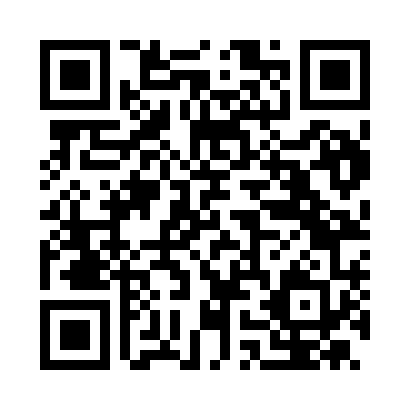 Prayer times for Albana, ItalyWed 1 May 2024 - Fri 31 May 2024High Latitude Method: Angle Based RulePrayer Calculation Method: Muslim World LeagueAsar Calculation Method: HanafiPrayer times provided by https://www.salahtimes.comDateDayFajrSunriseDhuhrAsrMaghribIsha1Wed3:515:521:036:048:1510:082Thu3:495:511:036:058:1610:103Fri3:465:491:036:068:1710:124Sat3:445:481:036:078:1810:145Sun3:425:461:036:088:2010:166Mon3:395:451:036:088:2110:187Tue3:375:441:036:098:2210:208Wed3:355:421:036:108:2410:229Thu3:325:411:026:118:2510:2410Fri3:305:401:026:118:2610:2611Sat3:285:381:026:128:2710:2912Sun3:265:371:026:138:2810:3113Mon3:235:361:026:138:3010:3314Tue3:215:351:026:148:3110:3515Wed3:195:331:026:158:3210:3716Thu3:175:321:026:168:3310:3917Fri3:155:311:026:168:3410:4118Sat3:135:301:036:178:3610:4319Sun3:105:291:036:188:3710:4520Mon3:085:281:036:188:3810:4721Tue3:065:271:036:198:3910:4922Wed3:045:261:036:208:4010:5123Thu3:025:251:036:208:4110:5324Fri3:005:241:036:218:4210:5525Sat2:585:231:036:218:4310:5726Sun2:575:231:036:228:4410:5927Mon2:555:221:036:238:4511:0128Tue2:535:211:036:238:4611:0329Wed2:515:201:046:248:4711:0430Thu2:495:201:046:248:4811:0631Fri2:485:191:046:258:4911:08